Annex to the application for the recognition of previous 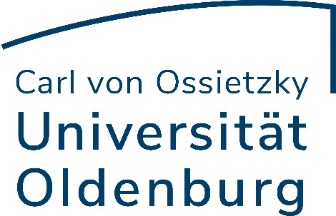 examination results in the area of specialisation (blank)Note on submitting an application:Submit the “Application for the recognition of previous examination results” and Annex for the subject or area of specialisation applied for with the supporting documents (list of grades, academic transcript etc.) as one overall file in PDF format and send by email to the above address.For further information on submitting an application, visit https://uol.de/anerkennungPrevious examination resultsModule to be recognisedCPsGradeRemarksExamination results to be recognised at the University of Oldenburg. Name of the module or course according to the attached supporting documentModule at the University of Oldenburg for which the submitted examination results should be recognised (Specify module code and module name)for themoduleat UOLDetermined by the Examinations OfficeCompleted by the Examinations Officeexample: PY45-v Specialisationexample: pb347 Topics in Engineering Physics6